Lightning in the Sky Spring Party
Sponsored By: Better Days Bar & Grill, Wellsville, Ny.
Supported By: God’s Country ABATE of PAApril 28th & 29th 2023 Gates open at noon, No early Birds2715 Palmer Rd. Wellsville, Ny. 14895Must be 21 years of ageWet T-shirt contest, Bike & People Games
Dancing Pole, Music
Friday Band: Longshot 7:00pm to 10:00pm
Saturday Band: Frakus 3:00pm to 7:00pm
Saturday DJ: Starting @ 8:00pm
BYOBDry Camping, Tents, or Campers Presale $20 (Pay pal Only) $25 @ the gate(Exact cash only)For more information text Cody @ 585-808-2778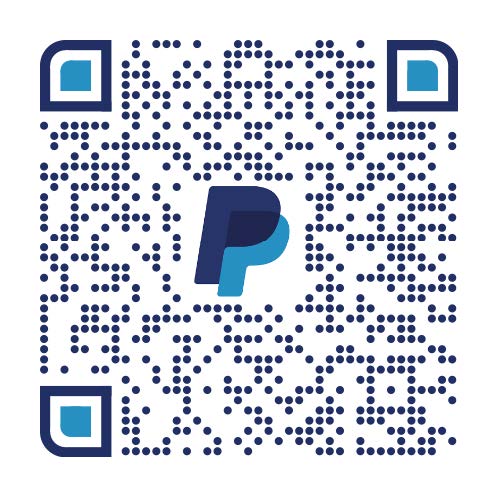 